Collège doctoral – Université de Strasbourg 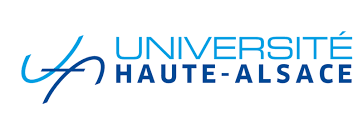 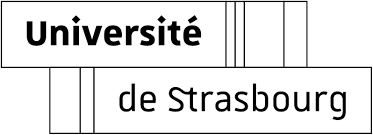 www.unistra.fr – www.uha.fr PROPOSITION DE JURY POUR UNE SOUTENANCE PREVUE LE : 	Le nombre des membres du jury est compris entre quatre et huit.PARTIE A COMPLETER PAR LE DIRECTEUR DE THESE : (*) Dématérialisation : - partiellement : présence sur site obligatoire du doctorant, direction de thèse, président du jury- totalement : tous les membres sont en vidéoconférenceCANDIDAT : M.  Mme   NOM :	 Prénom :	N° d’étudiant : 	Adresse électronique : 	Téléphone :	TITRE COMPLET ET DEFINITIF DE LA THESE (Français et Anglais)Français : 	Anglais :	Si possible la spécialité du diplôme de doctorat: 	(Choisie dans liste ci-jointe)La thèse a-t-elle un caractère confidentiel ?	 OUI	 NON	  Si oui : Partiel  TotalS’agit-il d’une thèse en cotutelle ?		 OUI	 NON LE DIRECTEUR DE THESE : M.  Mme   NOM :	 Prénom :	Qualité :	 Professeur/ Professeur-Praticien Hospitalier		 Directeur de recherches Maitre de conférences/ MC-Praticien Hospitalier 	 Chargé de recherches	 Autres, préciser :	Etablissement où est statutairement affectée la personne proposée : 	Adresse précise de cet établissement : 	Adresse d’expédition du courrier (si différente de la précédente) : 	Adresse électronique : 	Téléphone :	CODIRECTEUR DE THESE /ENCADRANT ENTREPRISE (le cas échéant) : M.  Mme   NOM :	 Prénom :	Qualité :	 Professeur/ Professeur-Praticien Hospitalier		 Directeur de recherches Maitre de conférences/ MC-Praticien Hospitalier 	 Chargé de recherches	 Emérite Autres, préciser :	HDR 		 OUI  NONEtablissement où est statutairement affectée la personne proposée : 	Adresse précise de cet établissement : 	Adresse d’expédition du courrier (si différente de la précédente) : 	Adresse électronique : 	Téléphone :	RAPPORTEUR EXTERNE 1 M.  Mme   NOM :	 Prénom :	Qualité :	 Professeur/ Professeur-Praticien Hospitalier		 Directeur de recherches Maitre de conférences/ MC-Praticien Hospitalier 	 Chargé de recherches	 Emérite Autres, préciser :	HDR 		 OUI  NONEtablissement où est statutairement affectée la personne proposée : 	Adresse précise de cet établissement : 	Adresse d’expédition du courrier (si différente de la précédente) : 	Adresse électronique : 	Téléphone :	RAPPORTEUR EXTERNE 2 M.  Mme   NOM :	 Prénom :	Qualité :	 Professeur/ Professeur-Praticien Hospitalier		 Directeur de recherches Maitre de conférences/ MC-Praticien Hospitalier 	 Chargé de recherches	 Emérite Autres, préciser :	HDR 		 OUI  NONEtablissement où est statutairement affectée la personne proposée : 	Adresse précise de cet établissement : 	Adresse d’expédition du courrier (si différente de la précédente) : 	Adresse électronique : 	Téléphone :	RAPPORTEUR « monde socio-économique » (s’il y a lieu)  M.  Mme   NOM :	 Prénom :	Qualité :	 Spécialité ou profil de compétence :	Entreprise :	Adresse postale : 	Adresse électronique : 	Téléphone :	EXAMINATEUR :  M.  Mme   NOM :	 Prénom :	Qualité :	 Professeur/ Professeur-Praticien Hospitalier		 Directeur de recherches Maitre de conférences/ MC-Praticien Hospitalier 	 Chargé de recherches	 Emérite Autres, préciser :	HDR 		 OUI  NONEtablissement où est statutairement affectée la personne proposée : 	Adresse précise de cet établissement : 	Adresse d’expédition du courrier (si différente de la précédente) : 	Adresse électronique : 	Téléphone :	EXAMINATEUR : M.  Mme   NOM :	 Prénom :	Qualité :	 Professeur/ Professeur-Praticien Hospitalier		 Directeur de recherches Maitre de conférences/ MC-Praticien Hospitalier 	 Chargé de recherches	 Emérite Autres, préciser :	HDR 		 OUI  NONEtablissement où est statutairement affectée la personne proposée : 	Adresse précise de cet établissement : 	Adresse d’expédition du courrier (si différente de la précédente) : 	Adresse électronique : 	Téléphone :	EXAMINATEUR : M.  Mme   NOM :	 Prénom :	Qualité :	 Professeur/ Professeur-Praticien Hospitalier		 Directeur de recherches Maitre de conférences/ MC-Praticien Hospitalier 	 Chargé de recherches	 Emérite Autres, préciser :	HDR 		 OUI  NONEtablissement où est statutairement affectée la personne proposée : 	Adresse précise de cet établissement : 	Adresse d’expédition du courrier (si différente de la précédente) : 	Adresse électronique : 	Téléphone :	EXAMINATEUR : M.  Mme   NOM :	 Prénom :	Qualité :	 Professeur/ Professeur-Praticien Hospitalier		 Directeur de recherches Maitre de conférences/ MC-Praticien Hospitalier 	 Chargé de recherches	 Emérite Autres, préciser :	HDR 		 OUI  NONEtablissement où est statutairement affectée la personne proposée : 	Adresse précise de cet établissement : 	Adresse d’expédition du courrier (si différente de la précédente) : 	Adresse électronique : 	Téléphone :	ECOLE DOCTORALE :  ED 101 -	Sciences juridiques  ED 182 -	Physique et chimie physique  ED 221 -	Augustin Cournot  ED 222 -	Sciences chimiques  ED 269 -	Mathématiques, sciences de 	l’information et de l’ingénieur  ED 270 -	Théologie et sciences religieuses ED 413 -		Sciences de la terre et de l’environnement ED 414 -	Sciences de la vie et de la santé ED 519 - 	Sciences de l’Homme et des sociétés- 			Perspectives européennes ED 520 - 	HumanitésRécapitulatif des membres proposés : (nombre)	Professeurs/Directeurs de recherches	Membres externes établissement/site	Femmes 		HommesRécapitulatif des formations du doctorant : Charte de déontologie MOOC Intégrité de la recherche	heures de formations transversales	heures de formations disciplinairesSoutenance dématérialisée (*) OUI   NON  	 Partielle	 Totale Le Directeur de thèse atteste que le doctorant n’a pas de publications communes, ni de lien professionnel ou personnel avec les rapporteurs. Date : Signature : Avis du Directeur de l’école doctorale : Date : Signature :Décision du Président de l’Université :Date : Signature :